Летопис за школску 2017/2018. годину – друго полугодиштеФебруар 2018. 12.2.2018. – Први радни дан у другом полугодишту14.2.2018. – Обележен Дан државности који нам предстоји (15. фебруар) 20.2.2018. – Одржан угледни час из хемије у седмом разредуМарт 2018.8.3.2018. – У припремној предшколској групи одржана је радионица у оквиру које су деца правила честитке које ће поклонити својим мамама за њихов дан                        Срећан Осми март свим мамама, бакама, теткама, сестрама...  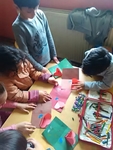 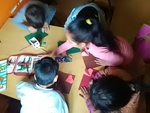 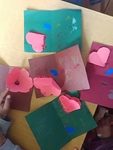 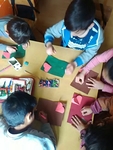 14.3.2018. – Представници ватрогасног друштва наше општине одржали су ученицима четвртог разреда радионицу на тему „Заштита од пожара и техничко-технолошке несреће и непогоде“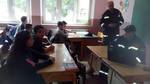 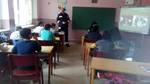 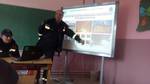 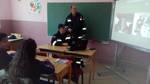 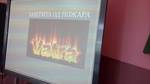 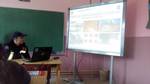 21.3.2018. – Ученици наше школе учествовали су у квизу поводом Дана шума који је организовала Пољопривредно-шумарска школа „Јосиф Панчић“ из Сурдулице и освојили друго место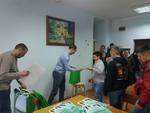 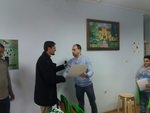 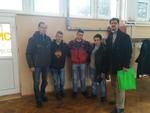 21.3.2018. – Обележен Светски дан поезије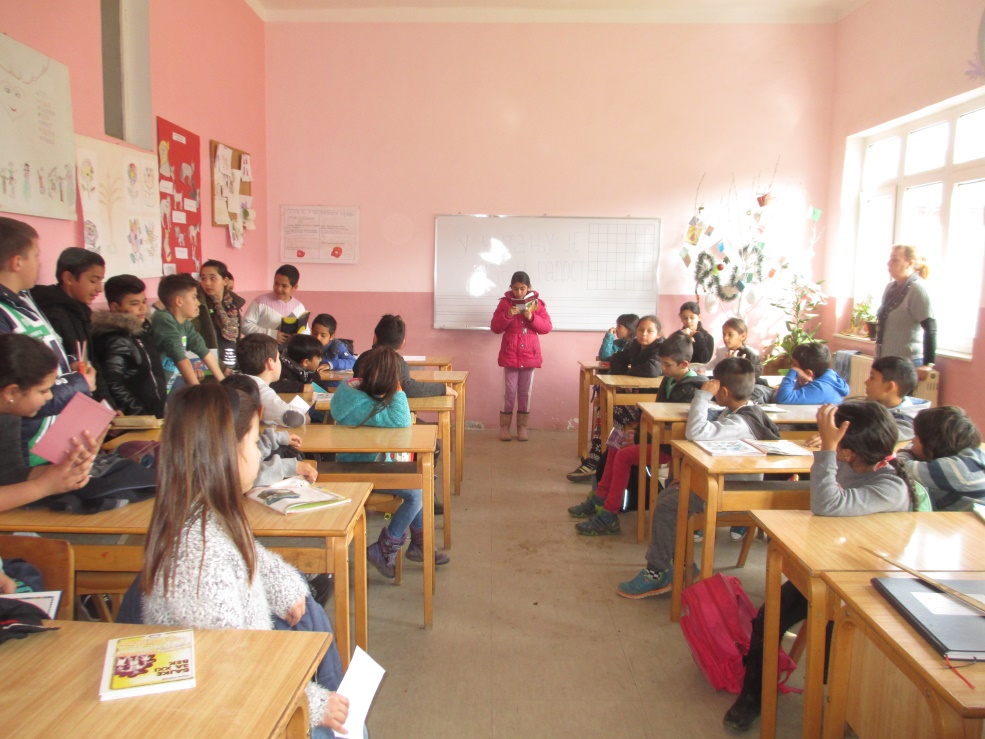 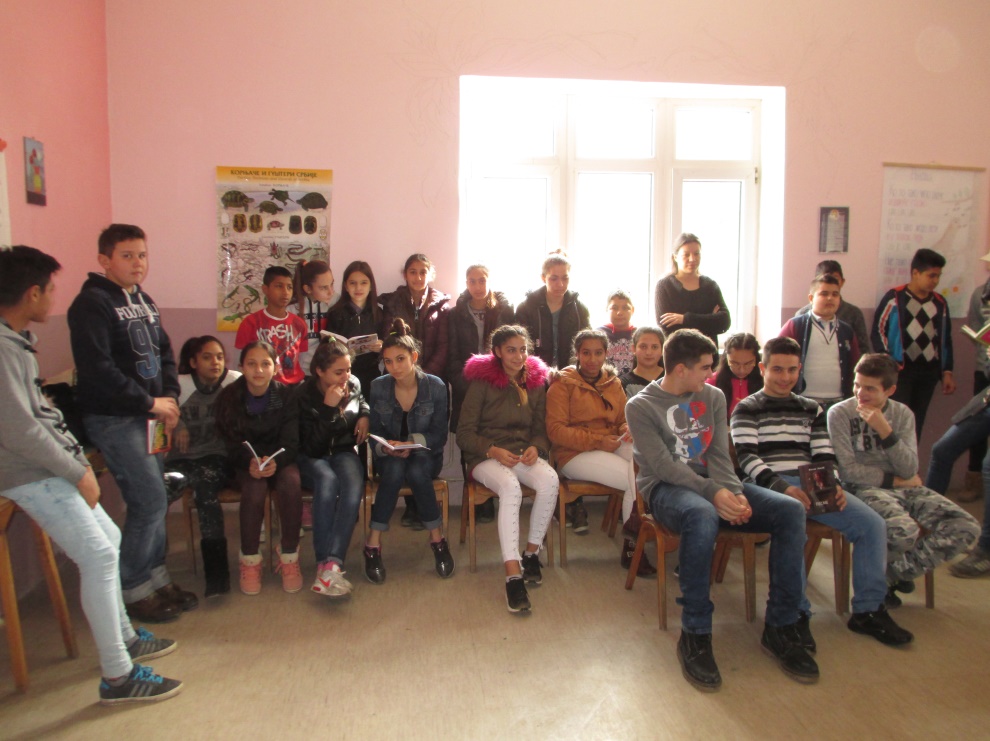 22.3.2018. – Положено је цвеће на спомен плочи на згради Основне школе „Бора Станковић“ у Јелашници стрељаним мештанима за време Другог светског рата од стране бугарског окупатора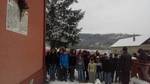 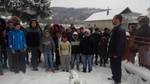 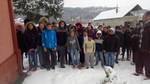 30.3.2018. – Наша школа је обележила 129 година свог постојања. За ову свечану прилику чланови драмско-рецитаторске секције припремили су комедију Бранислава Нушића „Сумњиво лице“ Публика се подсетила комедије коју су наши млади глумци мајсторски извели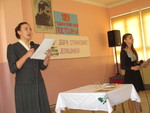 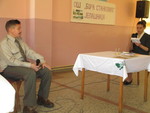 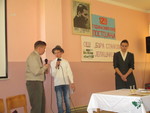 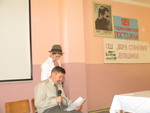 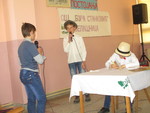 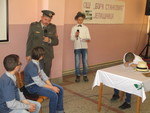 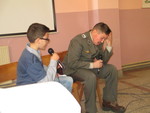 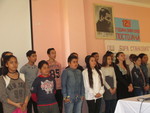 30.3.2018. – Поводом предстојећег великог хришћанског празника Ускрса наши ученици су имали радионице и своје радове су нам представили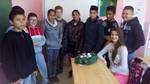 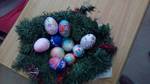 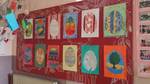 30.3.2018. – Почиње пролећни распустАприл 2018.10.4.2018. – Први наставни дан након пролећног распуста12.4.2018. – Одржан угледни час из Технике и технологије у петом разреду13. и 14.4.2018. – Одржан пробни завршни испит за ученике осмог разреда16.4.2018. – Одржан угледни час из Руског језика у петом разреду20.4.2018. – Одржана седница Наставничког већа поводом трећег класификационог периода27.4.2018. – Одржан угледни час из Енглеског језика у шестом разредуУ априлу се одржава и такмичење Шта знаш о саобраћају на којем наши ученици традиционално показују своје добро знање и постижу резултате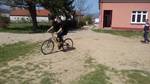 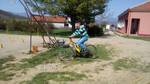 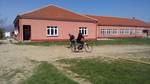 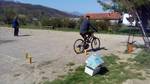 Мај 2018.1. и 2.5.2018. – Државни празник рада који се обележава нерадно9.5.2018. – Обележен Дан победе над фашизмом у Другом светском рату11.5.2018. – Одржана седница Наставничког већа12.5.2018. – У дворишту школе одржан је КРОС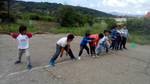 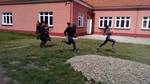 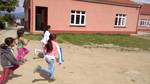 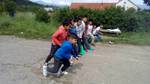 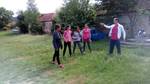 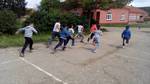 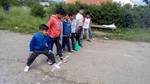 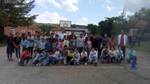 17.5.2018. – Одржан угледни час из ОФА у петом разреду31.5.2018. – Крај школске године за ученике осмог разредаЈун 2018.2.6.2018. – Изведена екскурзија у Соко Бањи14.6.2018. – Крај другог полугодишта15.6.2018. – Одржана седница Наставничког већа18, 19. и 20.6.2018. – Одржан завршни испит за ученике осмог разреда28.6.2018. – На Видовдан су ученицима подељене књижице и сведочанства, а најбољим и најуспешнијим и награде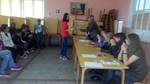 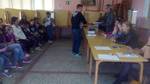 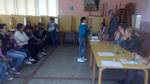 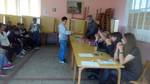 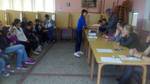 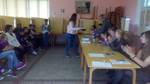 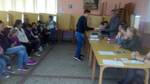 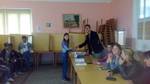 Званично је и почео распуст...